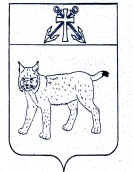 ПРОЕКТАДМИНИСТРАЦИЯ УСТЬ-КУБИНСКОГО МУНИЦИПАЛЬНОГО  ОКРУГАПОСТАНОВЛЕНИЕс. Устьеот                                                                                                                           №«О предоставлении мер социальной поддержки детям из многодетных семей, обучающимся в муниципальных общеобразовательных организациях Усть-Кубинского муниципального округаВ целях реализации статей 5 и 10 закона области от 17 июля 2013 года N 3140-ОЗ «О мерах социальной поддержки отдельных категорий граждан в целях реализации права на образование», постановления Правительства Вологодской области от 13 июня 2017 года N 530 «О мерах социальной поддержки отдельных категорий граждан в целях реализации права на образование»,  ст. 42 Устава округа администрация округа ПОСТАНОВЛЯЕТ:1. Утвердить Положение о предоставлении мер социальной поддержки детям из многодетных семей, обучающимся в муниципальных общеобразовательных организациях Усть-Кубинского муниципального округа, согласно приложению к настоящему постановлению.2. Настоящее постановление вступает в силу со дня его официального опубликования.УТВЕРЖДЕНО постановлением
администрации  округа
от _________ № ___(приложение)Положение
о предоставлении мер социальной поддержки детям из многодетных семей, обучающихся в муниципальных общеобразовательных организациях Усть-Кубинского муниципального округа
(далее - Положение)I. Общие положения1.1. Настоящее Положение устанавливает размеры и порядок предоставления мер социальной поддержки детям из многодетных семей, предусмотренных статьей 5 закона области от 17 июля 2013 года N 3140-ОЗ «О мерах социальной поддержки отдельных категорий граждан в целях реализации права на образование» (далее - закон области).II. Ежемесячные денежные выплаты на каждого ребенка на проезд (кроме такси) на городском транспорте, а также на автобусах пригородных и внутрирайонных маршрутов2.1. На детей из многодетных семей, обучающихся в муниципальных общеобразовательных организациях округа (далее – общеобразовательная организация), на весь период обучения устанавливаются ежемесячно денежные выплаты на каждого ребенка на проезд (кроме такси) на городском транспорте, а также на автобусах пригородных и внутрирайонных маршрутов (далее - денежные выплаты на проезд) за счет средств областного бюджета в размере 300 рублей в месяц.2.2. Денежные выплаты на проезд обучающимся в  общеобразовательных организациях, осуществляются на основании решения управления образования администрации  округа. 2.3. Для получения денежных выплат на проезд законным представителем обучающегося (далее - заявитель) подается заявление о предоставлении денежных выплат на проезд, оформленное по образцу согласно приложению 1 к настоящему Положению (далее - заявление) в общеобразовательную организацию, где учится обучающийся. Сбор заявлений и документов, их регистрация осуществляются общеобразовательной организацией. Заявления и документы заявителя (представителя заявителя) хранятся в общеобразовательной организации.Заявитель одновременно с заявлением представляет копию документа, удостоверяющего личность заявителя (страниц, содержащих информацию о личности заявителя).2.4. Заявитель вправе представлять в общеобразовательную организацию копию удостоверения многодетной семьи.В случае если с заявлением не представлена копия удостоверения многодетной семьи общеобразовательная организация не позднее 2 рабочих дней со дня поступления заявления направляет соответствующий межведомственный запрос в установленном порядке.2.5. В случае обращения за денежными выплатами на проезд представителя заявителя им представляется заявление, оформленное по образцу, согласно приложению 2 к настоящему Положению, а также:а) копия документа, удостоверяющего личность представителя заявителя (страниц, содержащих сведения о личности);б) копия документа, подтверждающего полномочия представителя заявителя.2.6. Копии документов представляются заявителем (представителем заявителя) с представлением подлинников либо заверенными в нотариальном порядке. При представлении заявителем копий документов с подлинниками ответственный специалист общеобразовательной организации, назначенный приказом, осуществляющий прием документов, делает на копиях отметку об их соответствии подлинником и возвращает подлинники заявителю (представителю заявителя) при личном обращении в день их поступления способом, позволяющим подтвердить факт и дату возврата.2.7. Заявление регистрируется специалистом общеобразовательной организации, назначенным приказом, осуществляющим прием документов, в день представления заявления и всех необходимых документов, обязанность по представлению которых возложена на заявителя (представителя заявителя) (при направлении по почте - в день их поступления в общеобразовательную организацию).В случае если к заявлению не приложены или приложены не все необходимые документы, обязанность по представлению которых возложена на заявителя (представителя заявителя), общеобразовательная организация возвращает заявление и представленные документы в день их представления (при поступлении по почте - в течение 5 дней со дня поступления заявления) и сообщает о недостающих документах способом, позволяющим подтвердить факт и дату возврата.2.8. Общеобразовательная организация списки заявителей (представителей заявителя) согласно приложению 5 представляет в управление образования администрации округа в течение 2 дней.2.9. Решение о предоставлении денежных выплат на проезд обучающемуся (или об отказе) принимает управление образования администрации округа в срок не позднее 5 рабочих дней со дня регистрации заявления общеобразовательной организацией, а в случае направления межведомственного запроса - со дня поступления запрошенных сведений в общеобразовательную организацию.Управление образования администрации округа принимает решение о предоставлении денежных выплат на проезд обучающемуся на период обучения в общеобразовательной организации.Основанием для принятия решения об отказе в предоставлении денежных выплат на проезд является выявление противоречий в представленных документах, или отсутствие у обучающегося права на получение денежной выплаты на проезд.2.10. Управление образования администрации округа о принятом решении о предоставлении денежных выплат на проезд обучающемуся уведомляет общеобразовательную организацию в течение 2-х рабочих дней со дня принятия указанного решения (приказ управления образования администрации округа).В случае отказа в предоставлении денежных выплат на проезд управление образования администрации округа в течение 2-х рабочих дней со дня принятия указанного решения письменно уведомляет об этом общеобразовательную организацию, общеобразовательная организация заявителя с указанием основания отказа и порядка его обжалования.2.11. Денежные выплаты на проезд предоставляются обучающемуся ежемесячно на период обучения в общеобразовательной организации, включая время школьных каникул, но не ранее дня, следующего за днем принятия управлением образования администрации округа решения о их предоставлении.Денежные выплаты на проезд выплачиваются заявителю управлением образования администрации округа в период обучения ребенка в общеобразовательной организации, путем перечисления денежных средств на лицевой счет заявителя, открытый в банке, или в отделении почтовой связи:впервые - не позднее последнего числа месяца, следующего за месяцем регистрации;в последующем - ежемесячно в срок до 1 числа месяца, в котором будет осуществляться проезд ребенка.Денежные выплаты на проезд за время летних каникул осуществляются в месяце, предшествующем их началу, за весь период летних каникул.2.12. Предоставление денежных выплат на проезд прекращается в следующих случаях:а) утрата обучающимся права на предоставление денежных выплат на проезд;б) отчисление обучающегося из общеобразовательной организации.2.13. Заявитель обязан в течение 5 календарных дней со дня наступления случая, предусмотренного подпунктом "а" подпункта 2.12 настоящего Положения, сообщить о его наступлении в письменном виде в общеобразовательную организацию.2.14. Общеобразовательная организация обязана сообщить в письменном виде в управление образования администрации округа:о наступлении случая, предусмотренного подпунктом "а" подпункта 2.12 настоящего Положения, в течение 1 рабочего дня со дня получения от заявителя информации об утрате обучающимся права на предоставление денежных выплат на проезд;о наступлении случая, предусмотренного подпунктом "б" подпункта 2.12 настоящего Положения, в течение 1 рабочего дня со дня отчисления обучающегося из общеобразовательной организации.2.15. Решение о прекращении предоставления денежных выплат на проезд принимается управлением образования администрации округа не позднее 3 рабочих дней со дня получения информации от общеобразовательной организации, предусмотренной подпунктом 2.12 настоящего Положения.2.16. Управление образования администрации округа принимает решение о прекращении предоставления денежных выплат на проезд с месяца, следующего за месяцем наступления случаев, указанных в подпункте 2.12 настоящего Положения.2.17. Управление образования администрации округа о принятом решении о прекращении предоставления денежных выплат на проезд обучающемуся уведомляет общеобразовательную организацию в день его принятия любым доступным способом, общеобразовательная организация уведомляет заявителя любым доступным для нее способом, позволяющим подтвердить факт и дату уведомления.2.18. В случае необоснованного получения денежных выплат на проезд в следствие злоупотребления заявителя (представление документов с заведомо ложными сведениями, сокрытие данных, влияющих на право предоставления денежных выплат на проезд) денежные средства, израсходованные на проезд обучающегося, подлежат добровольному возврату либо взыскиваются в судебном порядке.III. Денежные выплаты один раз в два года на каждого ребенка на приобретение комплекта одежды для посещения школьных занятий, спортивной формы для занятий физической культурой3.1. На детей из многодетных семей, обучающихся в муниципальных общеобразовательных организациях, на весь период обучения устанавливаются денежные выплаты один раз в два года на каждого ребенка на приобретение комплекта одежды для посещения школьных занятий, спортивной формы для занятий физической культурой (далее - денежные выплаты на приобретение комплекта одежды) за счет средств областного бюджета в размере 3000 рублей.3.2. Денежные выплаты на приобретение комплекта одежды обучающимся в муниципальных общеобразовательных организациях, осуществляются на основании решения управления образования администрации округа.3.3. Для получения денежной выплаты на приобретение комплекта одежды законным представителем обучающегося (далее - заявитель) подается заявление о предоставлении денежных выплат на приобретение комплекта одежды, оформленное по образцу согласно приложению 3 к настоящему Положению (далее - заявление) в общеобразовательную организацию.Заявитель одновременно с заявлением представляет копию документа, удостоверяющего личность заявителя (страниц, содержащих информацию о личности заявителя).3.4. Заявитель вправе представлять в общеобразовательную организацию копию удостоверения многодетной семьи.В случае если с заявлением не представлена копия удостоверения многодетной семьи общеобразовательная организация не позднее 2 рабочих дней со дня поступления заявления направляет соответственный межведомственный запрос в установленном порядке.3.5. В случае обращения за денежными выплатами на приобретение комплекта одежды представителя заявителя им представляется заявление, оформленное по образцу согласно приложению 4 к настоящему Положению, также:а) копия документа, удостоверяющего личность представителя заявителя (страниц, содержащих сведения о личности);б) копия документа, подтверждающего полномочия представителя заявителя.Сбор заявлений и документов, предусмотренных подпунктом 3.5 настоящего Положения, их регистрация осуществляются общеобразовательной организацией. Общеобразовательной организацией ведет учет денежных выплат на приобретение комплекта одежды. Заявления и документы заявителя (представителя заявителя) хранятся в общеобразовательной организации.3.6. Заявление и прилагаемые документы могут быть представлены в образовательную организацию путем личного обращении, посредством почтовой связи либо в электронной форме посредством федеральной государственной информационной системы «Единый портал государственных и муниципальных услуг (функций)» (далее - Единый портал).Заявление и документы в электронной форме подписываются электронной подписью в соответствии с требованиями Федерального закона от 6 апреля 2011 года N 63-ФЗ «Об электронной подписи» и Федерального закона от 27 июля 2010 года N 210-ФЗ «Об организации предоставления государственных и муниципальных услуг».3.7. Копии документов представляются заявителем (представителем заявителя) с предъявлением подлинников либо заверенными в нотариальном порядке. При представлении заявителем копий документов с подлинниками специалист общеобразовательной организации, назначенный приказом, осуществляющий прием документов, делает на копиях отметку об их соответствии подлинникам и возвращает подлинники заявителю (представителю заявителя) при личном обращении в день их поступления, при направлении по почте - в течение 2 рабочих дней со дня их поступления способом, позволяющим подтвердить факт и дату возврата.3.8. Заявление регистрируется специалистом общеобразовательной организации, осуществляющим прием документов, в день представления заявления и всех необходимых документов, обязанность по представлению которых возложена на заявителя (представителя заявителя) (при направлении по почте - в день их поступления в общеобразовательную организацию).В случае если к заявлению (в том числе поступившему по почте) не приложены или приложены не все необходимые документы, обязанность по предоставлению которых возложена на заявителя (представителя заявителя), общеобразовательная организация возвращает заявление и представленные документы в день их представления (при поступлении по почте - в течение 5 дней со дня поступления заявления) и сообщает о недостающих документах способом, позволяющим подтвердить факт и дату возврата. При направлении заявления и документов посредством Единого портала управление образования администрации округа  уведомляет заявителя (представителя заявителя) о недостающих документах в течение 2 рабочих дней со дня их поступления.3.9. Решение о предоставлении денежной выплаты на приобретение комплекта одежды обучающемуся или об отказе в их предоставлении принимает управление образования администрации округа в срок не позднее 5 рабочих дней со дня регистрации заявления в общеобразовательной организации, а в случае направления межведомственного запроса - со дня поступления запрошенных сведений в общеобразовательную организацию.Управление образования администрации округа на основании поступивших документов (сведений от общеобразовательной организации - списки заявителей (представителей заявителя, приложение 6 к Положению) принимает решение о предоставлении денежных выплат на приобретение комплекта одежды.Основаниями для принятия решения об отказе в предоставлении денежных выплат на приобретение комплекта одежды являются выявление противоречий в представленных документах (сведениях) и (или) отсутствие у обучающегося права на получение денежных выплат на приобретение комплекта одежды.3.10. Управление образования администрации округа о принятом решении о предоставлении денежной выплаты на приобретение комплекта одежды письменно (приказ) уведомляет общеобразовательную организацию в день его принятия любым доступным способом, общеобразовательная организация уведомляет заявителя в течение 2-х рабочих дней со дня принятия указанного решения любым доступным способом.В случае отказа в предоставлении денежных выплат на приобретение комплекта одежды управление образования в течение 2-х рабочих дней со дня принятия указанного решения письменно уведомляет об этом общеобразовательную организацию, общеобразовательная организация уведомляет заявителя с указанием основания отказа и порядка его обжалования.3.11. Денежная выплата на приобретение комплекта одежды выплачивается заявителю управлением образования в течение 30 рабочих дней со дня, принятия решения о предоставлении денежных выплат на приобретение комплекта одежды.3.12. Денежная выплата на приобретение комплекта одежды не предоставляется в следующих случаях:а) утрата обучающимся права на предоставление денежной выплаты на приобретение комплекта одежды;б) отчисление обучающегося из общеобразовательной организации.3.13. Заявитель обязан в течение 5 календарных дней со дня наступления случая, предусмотренного пунктом "а" пункта 3.12 настоящего Положения сообщить о его наступлении в письменном виде в общеобразовательную организацию.3.14. Общеобразовательная организация обязана сообщить в письменном виде в управление образования:О наступлении случая, предусмотренного подпунктом "а" пункта 3.12 настоящего Положения, - в течение 1 рабочего дня со дня получения информации об утрате обучающимся права на приобретение комплекта одежды;О наступлении случая, предусмотренного подпунктом "б" пункта 3.12 настоящего Положения, в течение 1 рабочего дня со дня отчисления обучающегося из общеобразовательной организации.3.15. Решение о прекращении предоставления денежных выплат на приобретение комплекта одежды принимается управлением образования администрации округа не позднее 3 рабочих дней со дня получения от общеобразовательной организации информации, предусмотренной пунктом 3.12 настоящего Положения.3.16. Управление образования администрации округа о принятом решении о прекращении предоставления денежных выплат на приобретение комплекта одежды письменно уведомляет общеобразовательную организацию, общеобразовательная организация заявителя (представителя заявителя) в течение 2 рабочих дней со дня принятия указанного решения.3.17. В случае необоснованного получения денежных выплат на приобретение комплекта одежды вследствие злоупотребления заявителя (представление документов с заведомо ложными сведениями, сокрытие данных, влияющих на право предоставления денежных выплат на приобретение комплекта одежды) денежные средства, израсходованные на приобретение комплекта одежды обучающемуся, подлежат добровольному возврату либо взыскиваются в судебном порядке.Приложение 1
к ПоложениюОбразец                       Руководителю _____________________________________                                    (наименование уполномоченного органа)                       __________________________________________________ЗАЯВЛЕНИЕо предоставлении денежных выплат на проезд (кроме такси)на городском транспорте, а также на автобусах пригородныхи внутрирайонных маршрутовв ____________________________________________________________________________________             (наименование общеобразовательной организации)Заявитель ____________________________________________________________________________________                             (Ф.И.О.)____________________________________________________________________________________Адрес: ___________________________________________________________________________________Телефоны: рабочий ______________________, домашний ______________________     Прошу ежемесячно производить выплату денежных средств _________________________________________________________________________________________________________________________   (Ф.И.О. заявители или родителя (законного представителя) ребенка)на проезд (кроме такси)  на  городском  транспорте,  а также на автобусах пригородных и  управление образования внутрирайонных маршрутов на ребенка __________________________________________________________________________________________________________________________________           (Ф.И.О. ребенка, посещающего образовательную организацию)с _________________________ 20__ года.     Денежные  выплаты  на  проезд  прошу  производить путем перечисления средств  на  лицевой  счет  в  банке,  через почтовое отделение (ненужное зачеркнуть).Реквизиты банковского счета или почтового отделения _________________________________________________________________________________________________________________________________"__" ___________ 20__ г.                              ___________________                                                                              (подпись заявителя)Отметка о принятии заявления:Дата принятия заявления и приложенных к нему документов "__" ____ 20__ г.Должность специалиста, принявшего документы, ____________________________Фамилия, имя, отчество _________________________________________________________________  (подпись)Приложение 2
к ПоложениюОбразец                       Руководителю _____________________________________                                    (наименование уполномоченного органа)                       __________________________________________________ЗАЯВЛЕНИЕо предоставлении денежных выплат на проезд (кроме такси)на городском транспорте, а также на автобусах пригородныхи внутрирайонных маршрутовв ___________________________________________________________________________________           (наименование образовательной организации)Представитель ________________________________________________________________________________                               (Ф.И.О.)____________________________________________________________________________________действующий в интересах ______________________________________________________________________                                   (Ф.И.О.)На основании _____________________________________________________________________________________________________________________________________________________________________                         (наименование документа)Адрес: ____________________________________________________________________________________Телефоны: рабочий ______________________, домашний ______________________     Прошу ежемесячно производить выплату денежных средств _________________________________________________________________________________________________________________________          (Ф.И.О. родителя (законного представителя) ребенка)на проезд (кроме такси) на  городском транспорте,  а  также на  автобусах пригородных и   внутрирайонных маршрутов на ребенка _______________________________________________________________________________________________________________________________________________         (Ф.И.О. ребенка, посещающего образовательную организацию)с _________________________ 20__ года.     Денежные  выплаты  на  проезд  прошу  производить путем перечисления средств  на  лицевой  счет  в  банке,  через почтовое отделение (ненужное зачеркнуть).Реквизиты банковского счета или почтового отделения ______________________________________________________________________________________________"__" ___________ 20__ г.                              ___________________                                                                           (подпись заявителя)Отметка о принятии заявления:Дата принятия заявления и приложенных к нему документов "__" ____ 20__ г.Должность специалиста, принявшего документы, ____________________________Фамилия, имя, отчество _________________________________________________________________   ПодписьПриложение 3
к ПоложениюОбразец                       Руководителю _____________________________________                                    (наименование уполномоченного органа)                       __________________________________________________ЗАЯВЛЕНИЕо предоставлении денежной выплаты на приобретение комплекта одеждыв ____________________________________________________________________________________               (наименование общеобразовательной организации)Заявитель ____________________________________________________________________________________                               (Ф.И.О.)Адрес: ___________________________________________________________________________________Телефоны: рабочий ______________________, домашний ______________________Данные паспорта _________________________________________________________Прошу произвести денежную выплату ____________________________________________________________                      (Ф.И.О. родителя (законного представителя) ребенка)на приобретение комплекта одежды на ребенка ________________________________________________________________________________________________________________________________________           (Ф.И.О. ребенка, посещающего образовательную организацию)с _________________________ 20__ года.     Денежную  выплату  на приобретение комплекта одежды прошу произвести путем  перечисления  средств  на  лицевой  счет  в  банке, через почтовое отделение (ненужное зачеркнуть).Реквизиты банковского счета или почтового отделения ________________________________________________________________________________________________________________________________"__" ___________ 20__ г.                              ___________________                                                                           (подпись заявителя)Отметка о принятии заявления:Дата принятия заявления и приложенных к нему документов "__" ____ 20__ г.Должность специалиста, принявшего документы, ____________________________Фамилия, имя, отчество _________________________________________________________________  (подпись)Приложение 4
к ПоложениюОбразец                       Руководителю _____________________________________                                    (наименование уполномоченного органа)                       __________________________________________________ЗАЯВЛЕНИЕо предоставлении денежной выплаты на приобретение комплекта одеждыв ____________________________________________________________________________________             (наименование общеобразовательной организации)Представитель ________________________________________________________________________________                              (Ф.И.О.)действующий в интересах ______________________________________________________________________                              (Ф.И.О.)на основании _____________________________________________________________________________________________________________________________________________________________________                                (наименование документа)Адрес: __________________________________________________________________Телефоны: рабочий ______________________, домашний ______________________Прошу произвести денежную выплату ___________________________________________________________                      (Ф.И.О. родителя (законного представителя) ребенка)на приобретение комплекта одежды на ребенка ________________________________________________________________________________________________________________________________________        (Ф.И.О. ребенка, посещающего образовательную организацию)с _________________________ 20__ года.     Денежную  выплату  на приобретение комплекта одежды прошу произвести путем  перечисления  средств  на  лицевой  счет  в  банке, через почтовое отделение (ненужное зачеркнуть).Реквизиты банковского счета или почтового отделения ______________________________________________________________________________________________"__" ___________ 20__ г.                              ___________________                                                                           (подпись заявителя)Отметка о принятии заявления:Дата принятия заявления и приложенных к нему документов "__" ____ 20__ г.Должность специалиста, принявшего документы, ____________________________Фамилия, имя, отчество _________________________________________________________________   ПодписьПриложение 5
к ПоложениюОбразецСписок заявителей (представителей заявителя) на выплату денежных средствна проезд (кроме такси) на городском транспорте, а также на автобусахпригородных и внутрирайонных маршрутов на обучающегосяобщеобразовательной организации из многодетной семьи____________________________________________________________________________________        (наименование общеобразовательной организации)Дата "_____" ______________ 20__ годаРуководитель:МППриложение 6
к ПоложениюОбразецСписок заявителей (представителей заявителя)на выплату денежных средств на приобретение комплекта одеждына обучающегося общеобразовательной организациииз многодетной семьи____________________________________________________________________________________        (наименование общеобразовательной организации)Дата "_____" ______________ 20__ годаРуководитель:МПГлава округа
И.В. БыковNФ.И.О. заявителя (представителя заявителя)Ф.И.О. обучающегосяДата рождения обучающегосяРеквизиты документа многодетной семьиNФ.И.О. заявителя(представителя заявителя)Ф.И.О. обучающегосяДата рождения обучающегосяРеквизиты документа многодетной семьи